Solubility Curve Practice							Name: _____________________________________Which solute is affected the most by temperature change?Which solute is affected the least by temperature change?What is the solubility of potassium bromide at 100*C?What is the solubility of sodium chloride at 60*C?At what temperature can 120 grams of sodium chlorate be dissolved in 100 grams of water?At what temperature can 180 grams of potassium nitrate be dissolved in 100 grams of water?At what temperature do potassium bromide and potassium nitrate have the same solubility?Solubility Curve Practice							Name: _____________________________________Which solute is affected the most by temperature change?Which solute is affected the least by temperature change?What is the solubility of potassium bromide at 100*C?What is the solubility of sodium chloride at 60*C?At what temperature can 120 grams of sodium chlorate be dissolved in 100 grams of water?At what temperature can 180 grams of potassium nitrate be dissolved in 100 grams of water?At what temperature do potassium bromide and potassium nitrate have the same solubility?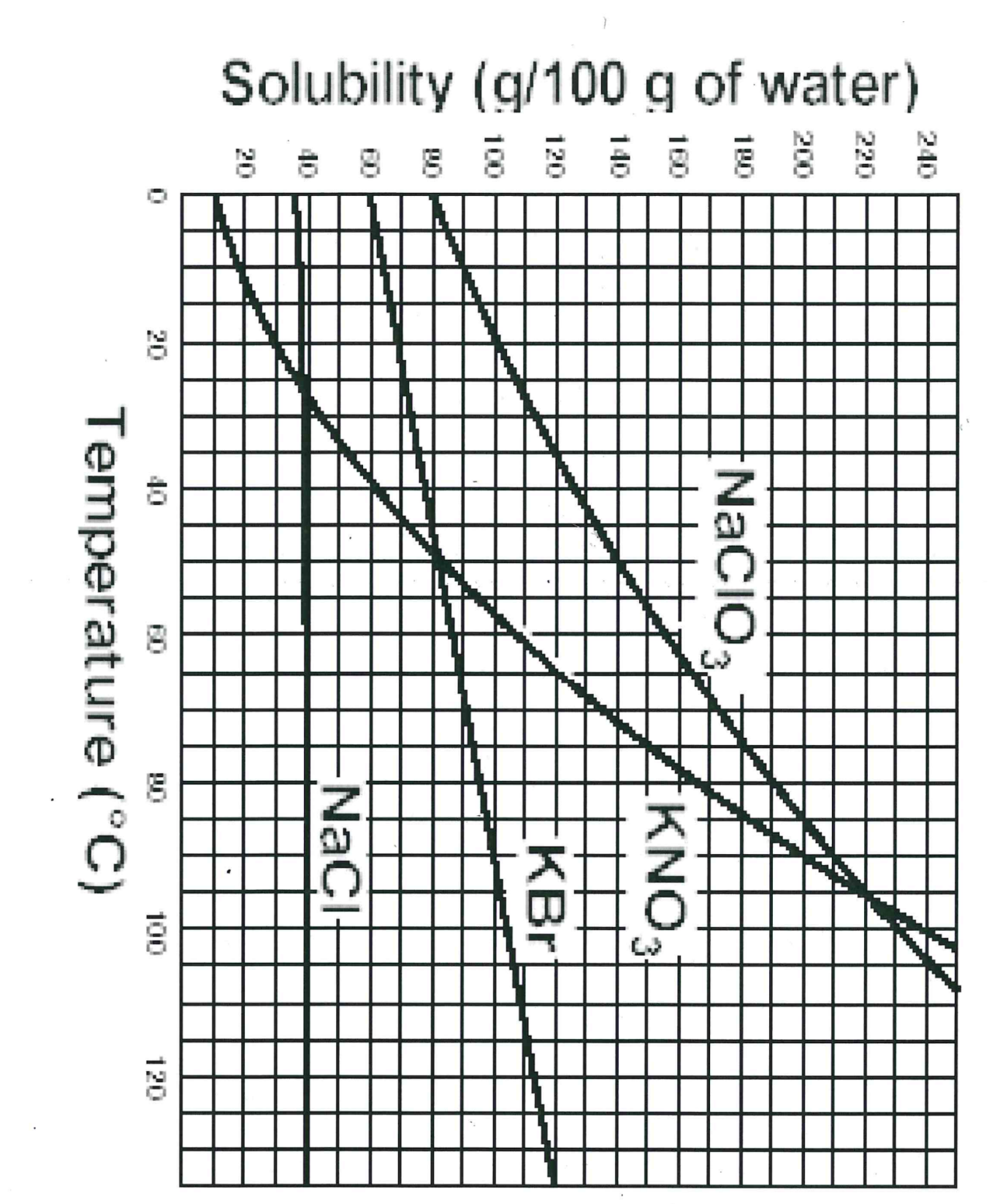 